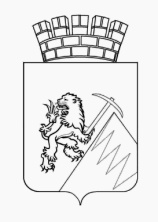 РЕШЕНИЕГУБАХИНСКОЙ ГОРОДСКОЙ ДУМЫII СОЗЫВА	01.03.2018 г.______                                                  № 52В соответствии с главой 31 Налогового кодекса Российской Федерации, статьей 16 Федерального закона от 06.10.2003 № 131-ФЗ «Об общих принципах организации местного самоуправления в Российской Федерации», руководствуясь статьями 8, 24 Устава Губахинского городского округа, рассмотрев протест прокуратуры города Губахи от 02.02.2018 г. № 2-20-2018, Губахинская городская Дума РЕШАЕТ:1. Внести в Положение о порядке и сроках уплаты земельного налога на территории Губахинского городского округа, утвержденное решением Губахинской городской Думы от 06.11.2014 г. № 215 (в ред. от 22.01.2015 № 241, от 26.06.2015 № 270, от 04.08.2016 № 340, от 30.09.2016 № 355, от 08.12.2016№ 383, от 23.11.2017 № 21) (далее - Положение) следующие изменения:1.1. пункт 4.3 раздела 4 изложить в следующей редакции:«4.3. Налоговая база уменьшается на величину кадастровой стоимости 600 квадратных метров площади земельного участка, находящегося в собственности, постоянном (бессрочном) пользовании или пожизненном наследуемом владении следующих категорий налогоплательщиков:- указанных в пункте 5 статьи 391 Налогового кодекса Российской Федерации;- детей, оставшихся без попечения родителей, до достижения 18 лет - на основании справки Территориального управления Министерства социального развития Пермского края по Губахинскому и Гремячинскому муниципальным районам».1.2. пункт 4.4. раздела 4 Положения признать утратившим силу.1.3. пункт 4.6. раздела 4 Положения изложить в следующей редакции:«4.6. Налогоплательщики - физические лица, имеющие право на налоговые льготы, в том числе в виде налогового вычета, установленные законодательством о налогах и сборах, представляют в налоговый орган по своему выбору заявление о предоставлении налоговой льготы, а также вправе представить документы, подтверждающие право налогоплательщика на налоговую льготу. Подтверждение права налогоплательщика на налоговую льготу осуществляется в порядке, предусмотренном пунктом 3 статьи 361.1 Налогового кодекса Российской Федерации».2.	Настоящее решение опубликовать в информационно-телекоммуникационной сети «Интернет» на официальном сайте Губахинского городского округа.3. Решение вступает в силу с момента его официального опубликования и распространяется на правоотношения, возникшие с 1 января 2018 года, за исключением положений, для которых настоящим решением установлены иные сроки вступления их в силу.4. Контроль за исполнением решения возложить на главу города Губахи - главу администрации города Губахи Н.В. Лазейкина.ПредседательГубахинской городской Думы	                                           А.Н. МазловГлава города Губахи –глава администрации города Губахи                                         Н.В. ЛазейкинО внесении изменений в Положение о порядке и сроках уплаты земельного налога на территории Губахинского городского округа, утвержденное  решением Губахинской городской Думы от 06.11.2014 г. № 215 